Sixth Class Booklist 2022-2023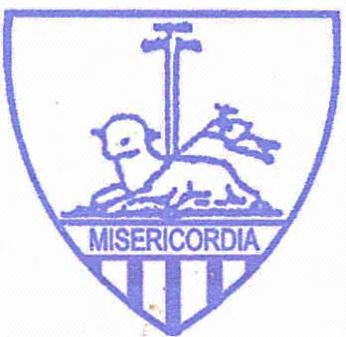 Scoil Chaitríona, Cappamore, Co.LimerickGaeilge:Abair Liom G ( Folens) English: New Teasury 6 (Folens)Exploring Spelling 6th class (EDCO)Mathematics Busy at Maths 6th Class ( CJ Fallon) Maths Challenge6th Class (Prim-Ed)Tables Champion for 6th Class (educate.ie)Please ensure that all school books are clearly labelled on the front coverReligion class books, History and Geography text books and some English books will be supplied through the Book Loan Scheme.Copies:6x 88pg copies2 x 88page 7mm squares sum copy 1 X A5 Hardback copyYour child will also need the following for September:A Fallons or Folens Homework diary 3 A4 Heavy Duty plastic wallets Mathematical set and calculatorWhiteboard markers.Pencils, blue pens, red pens, Twistables or Colouring pencils or crayons Packet of markers or Sharpies. ruler, eraser, sharpener,  2 large Pritt Sticks5th Class Book Loan and expenses:€20 payable online via Aladdin ( PM Readers,and Abair Liom online)   €40 per child (can be paid in full or instalments)  Please ensure it is in an envelope with your child’s name and class written on the front.What your money goes towardsBook Loan for History, Geography, English, ReligionYearly Arts and Crafts suppliesYearly photocopying and PrintingWishing you all a lovely Summer,